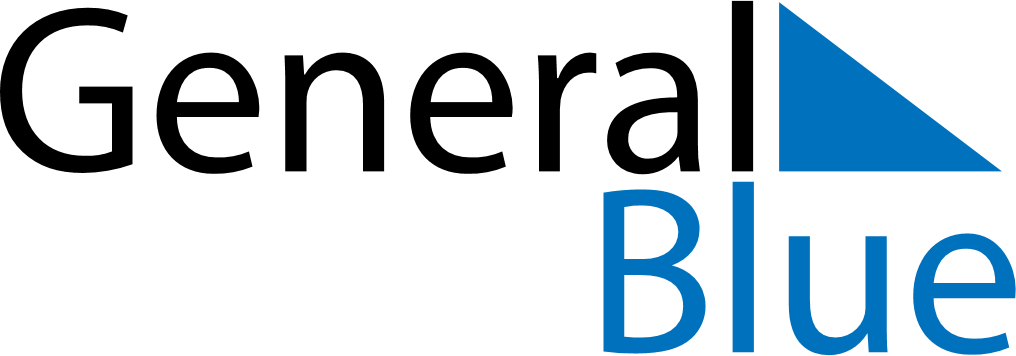 March 2030March 2030March 2030March 2030NamibiaNamibiaNamibiaSundayMondayTuesdayWednesdayThursdayFridayFridaySaturday1123456788910111213141515161718192021222223Independence Day242526272829293031